	Aktuellt nr 2  21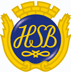 Bostadsrättsföreningen Måran 2, Västra Nobelgatan 4, 703 55  ÖrebroInformation från styrelsen.Sop-/miljörummet Styrelsen uppmanar medlemmarna att följa instruktionerna för sophanteringen eftersom felsorterat material innebär extra kostnader för föreningen samt ett dåligt rykte. Kartonger, plast, glas mm ska placeras i aktuella kärl. Det är inte tillåtet att ställa kartonger och dylikt på golvet. Om kärlen är fulla ska materialet tas med hem igen. Soprummet kommer inom kort att förses med kameraövervakning.  SäkerhetsdörrarStyrelsen har fattat beslut om att byta ut befintliga lägenhetsdörrar mot säkerhetsdörrar som kommer att installeras senare under våren 2021. Styrelsen återkommer med mer information när det blir dags för installation. Leverantör är SECOR/Tryggadörr AB. Folkhälsomyndighetens föreskrifter och allmänna råd (HSLF-FS 2020:12)Med hänvisning till FHM kommer det inte vara möjligt att hyra föreningslokalen för större sammankomster från och med den 28 december till och med den 31 mars 2021. Sällskapen får uppgå till max 8 personer. Övernattning, fåtal personer åt gången, är OK. Motioner till stämman 2021 - sista dagen 28/2Datum för årsstämman är ej bestämt än men kommer att hållas någon gång under våren/tidig sommar. Motioner till stämman ska lämnas in till styrelsen senast den 28 februari. Motioner skickas in till Mårans mail alternativt lämnas i brevlådan till expeditionen. Ny hemsida. Styrelsen påminner om den nya hemsidan för föreningen. Grundtanken är att hemsidan kommer att bli styrelsens främsta kommunikationskanal samt informationskälla för medlemmarna. Vi kommer givetvis att säkerställa att även medlemmar som ej har tillgång till Internet kommer att få tillgång till nödvändig information. Sidan är fortfarande under uppbyggnad men kommer att successivt utökas med mer information. Hemsidan är offentlig och därmed tillgänglig för alla, någon inloggning är därför inte nödvändig. Webbsidan har följande adress: https://www.hsb.se/malardalarna/brf/Maran-2/Kontakt med styrelsen och ExpeditionenStyrelsen påminner om att  kontakt med styrelsen i första hand tas genom maran2orebro@outlook.com alt lapp i expeditionens brevinkast. Expeditionen är bemannad måndagar mellan kl 17-18, jämna veckor. Välkomna!Nästa styrelsemöte		1 mars 2021		Hälsningar!Styrelsen